О внесении изменений в постановление администрации г. Канска от  30.10.2012 № 1680 На основании ст.19 Федерального закона от 13.03.2006 № 38-ФЗ «О рекламе», ст.16 Федерального закона от 06.10.2003 № 131-ФЗ «Об общих принципах организации местного самоуправления в Российской Федерации», Решения Канского городского Совета депутатов Красноярского края от 27.01.2011 № 14-85 «О Правилах установки и эксплуатации рекламных конструкций на территории города Канска», руководствуясь статьей 30, 35 Устава города Канска,  ПОСТАНОВЛЯЮ: 1. Внести в постановление администрации города Канска от 30.10.2012 № 1680 «Об утверждении Положения о порядке оформления документов на установку и эксплуатацию рекламных конструкций на территории города Канска» (далее – Постановление), следующие изменения:1.1. дополнить Постановление пунктом 3.1. следующего содержания:«3.1. Утвердить схему зонирования города Канска согласно приложению 4 к настоящему Постановлению».1.2. пункт 1.2. приложения к Постановлению дополнить словами «, Приказом министерства строительства Красноярского края от 30.09.2020 г. № 292-О (далее – Приказ)»;1.3. пункт 1.4. приложения к Постановлению после слов «технического регламента» дополнить словами «и Приказа»;1.4. пункт 1.5. приложения к Постановлению дополнить словами «, а также требования законодательства Российской Федерации об объектах культурного наследия (памятниках истории и культуры) народов Российской Федерации, их охране и использовании»;1.5. Раздел 4 приложения к Постановлению изложить в новой редакции:«4. Типы рекламных конструкций и предъявляемые к ним требованияТипы и виды рекламных конструкций, допустимые и недопустимые к установке на территории города Канска, в том числе требования к таким рекламным конструкциям, с учетом необходимости сохранения внешнего архитектурного облика сложившейся застройки установлены Приказом.»;1.6. пункты 5.1.1. – 5.1.4. приложения к Постановлению – исключить;1.7. пункт 5.2. приложения к Постановлению изложить в новой редакции:«5.2. Управление градостроительства администрации города Канска (далее - Управление).»;1.8. дополнить приложение к Постановлению пунктами 5.2.11 – 5.2.14 следующего содержания:«5.2.11. Принимает решение о выдаче разрешения на установку и эксплуатацию рекламной конструкции;5.2.12. Осуществляет выдачу разрешений на установку рекламных конструкций;5.2.13. Аннулирует разрешения на установку и эксплуатацию рекламной конструкции в случаях, предусмотренных действующим законодательством;5.2.14. Осуществляет подготовку и направление запросов в ресурсоснабжающие организации о возможности включения в схему размещения рекламных конструкций мест установки рекламных конструкций с учетом ограничений, установленных в зонах с особыми условиями использования территорий.»;1.9. пункт 5.3. приложения к Постановлению изложить в новой редакции: «5.3. Комитет по управлению муниципальным имуществом города Канска (далее - КУМИ).»;1.10. пункт 7. 3. Приложения к Постановлению изложить в новой редакции:«7.3. Установка и эксплуатация рекламной конструкции не должна нарушать внешний архитектурный облик сложившейся застройки города. Рекламные места на земельных участках независимо от форм собственности, а также на зданиях или ином недвижимом имуществе, находящемся в собственности Красноярского края или муниципальной собственности города Канска, определяются в схемах размещения рекламных конструкций, которые утверждаются Правительством Красноярского края или уполномоченным им органом исполнительной власти Красноярского края.Заинтересованное лицо вправе направить в управление градостроительства администрации города Канска предложение о включении места установки рекламной конструкции на земельном участке независимо от формы собственности, на здании или ином недвижимом имуществе, находящемся в собственности Красноярского края или муниципальной собственности города Канска, а также, если иное не установлено законодательством, на земельном участке, государственная собственность на которые не разграничена, в утвержденную схему размещения рекламных конструкций с приложением трех экземпляров следующих документов:данные о рекламной конструкции (тип, конструктивные размеры, технические параметры рекламной конструкции);план-схема градостроительной ситуации места размещения рекламной конструкции с привязкой рекламного места к ближайшим элементам улично-дорожной сети (улица, проезд и т.д.), объектам регулирования дорожного движения (дорожные знаки, светофоры) и объектам недвижимости (дом, здание, сооружение);фотомонтаж рекламной конструкции на предполагаемом рекламном месте, выполненный в цвете на листе формата А4, в том числе в электронном виде;согласие собственника или иного законного владельца недвижимого имущества на присоединение к этому имуществу рекламной конструкции с приложением копий документов, подтверждающих вид права, если заявитель не является собственником или иным законным владельцем земельного участка или недвижимого имущества в отношении объектов, не относящихся к государственной и муниципальной собственности;заявитель вправе предоставить геодезические данные по испрашиваемой рекламной конструкции в одном из следующих форматов: shp, tab, mid, mif.После поступления предложения заинтересованного лица Управление осуществляет проверку его соответствия требованиям, установленным абзацем вторым настоящего пункта, и принимает одно из следующих решений:а) о возврате предложения заинтересованному лицу - в случае если оно не соответствует требованиям, установленным абзацем вторым настоящего пункта. О принятом решении заинтересованное лицо уведомляется в течение 15 дней с даты поступления заявления;б) о направлении приложенных к предложению документов в уполномоченные органы, определенные разделом 5 настоящего Положения, для выдачи заключения о возможности включения в схему размещения рекламных конструкций предложенного места установки рекламной конструкции, а также на согласование лицам, за которыми соответствующее муниципальное недвижимое имущество закреплено на праве хозяйственного ведения, праве оперативного управления или ином вещном праве (далее - вещное право), либо доверительному управляющему при условии, что договор доверительного управления не ограничивает доверительного управляющего в совершении таких действий с соответствующим имуществом, - в случае если предложение заинтересованного лица соответствует требованиям, установленным абзацем вторым настоящего пункта. О принятом решении заинтересованное лицо уведомляется в течение 25 дней с даты поступления заявления.Заявитель вправе самостоятельно получить указанные в подпункте «б» настоящего пункта заключения и согласования и представить их в Управление (представляются в оригинале).При наличии положительных заключений и согласований, указанных в подпункте «б» настоящего пункта, Управление в течение двадцати дней с даты поступления всех необходимых заключений и согласований вносит рекламное место в схему размещения рекламных конструкций. Вносимые в схему изменения утверждаются Правительством Красноярского края или уполномоченным им органом исполнительной власти Красноярского края.О включении места установки рекламной конструкции в схему размещения рекламных конструкций Управление уведомляет заявителя в течение двадцати дней с даты вступления в силу правового акта Правительства Красноярского края или уполномоченного им органа исполнительной власти Красноярского края об утверждении соответствующей схемы размещения рекламных конструкций.В случае если предложение о включении места установки рекламной конструкции в схему размещения рекламных конструкций не согласовано уполномоченными органами и лицами, указанными в подпункте "б" настоящего пункта, Управление уведомляет заявителя о невозможности включения предложенного места в схему размещения рекламных конструкций в течение пяти рабочих дней с даты получения соответствующего заключения.»;1.11. абзац 2 пункта 7.5. приложения к Постановлению изложить в новой редакции: «Размер платы по договору определяется отчетом об оценке в соответствии с Федеральным законом от 29 июля 1998 года № 135-ФЗ «Об оценочной деятельности в Российской Федерации»»;1.12. в пункте 8.3. приложения к Постановлению слово «администрацией» заменить словами «управлением градостроительства администрации»;1.13. абзац 2 подпункта 2 пункта 8.5. приложения к Постановлению – исключить.1.14. подпункт 2 пункта 8.5. приложения к Постановлению дополнить абзацем следующего содержания: «В случае если для установки и эксплуатации рекламной конструкции необходимо использование общего имущества собственников помещений в многоквартирном доме, документом, подтверждающим согласие этих собственников, является протокол общего собрания собственников помещений в многоквартирном доме, в том числе проведенного посредством заочного голосования с использованием государственной информационной системы жилищно-коммунального хозяйства в соответствии с Жилищным кодексом Российской Федерации.»;1.15. подпункт 3 пункта 8.5. приложения к Постановлению изложить в новой редакции: 3) данные о расположении рекламной конструкции (адрес, месторасположение рекламной конструкции относительно земельного участка, здания или иного недвижимого имущества), фотомонтаж рекламной конструкции на предполагаемом рекламном месте, выполненный в цвете на листе формата А4, фотоизображение всего фасада (при размещении на фасадах зданий, строений и сооружений), выполненное в цвете. В случае размещения нескольких рекламных конструкций по одному адресу, фотомонтаж рекламной конструкции на предполагаемом рекламном месте представляется в отношении каждой рекламной конструкции.»;1.16. пункт 8.7. приложения к Постановлению после слов «п.8.5. настоящего Положения» дополнить словами «или не уплачена государственная пошлина»;1.17. приложение № 3 к Постановлению изложить в новой редакции согласно приложению 1 к настоящему постановлению.1.18. дополнить Постановление приложением № 4 согласно приложению 2 к настоящему постановлению.2. Ведущему специалисту отдела культуры администрации г. Канска (Нестерова Н.А.) опубликовать настоящее постановление в периодическом печатном издании «Канский вестник» и разместить на официальном сайте муниципального образования город Канск в сети Интернет.3.Контроль за выполнением настоящего постановления возложить на Управление градостроительства администрации города Канска.4. Постановление вступает в силу со дня официального опубликования. Глава города Канска	                                                                           А.М. БересневПриложение к Постановлениюадминистрации города Канскаот 29.11.2021 г. № 998Паспортрекламного места1. Номер рекламного места (номер паспорта рекламного места)____________________________________________________________________________________________________________________________________________________________________________________________________2. Адрес рекламного места: район, улица, адресный ориентир______________________________________________________________________________________________________________________________________________________________________________________________________________________________________________________________________________________________________3. Тип рекламной конструкции________________________________________________________________________________________________________________________________________________________________________________________________________________________________________________________________________________________________________________________________________________________________________________________________________4. Балансодержатель (собственник или иной законный владелец) недвижимого имущества, к которому присоединяется рекламная конструкция ____________________________________________________________________________________________________________________________________________________________________________________________________5. Согласующие органы:5.1. Управление градостроительства администрации города Канска______________________________________________________________________________________________________________________________________________________________________________________________________________________________________________________________________________________________________5.2. Комитет по управлению муниципальным имуществом города Канска  _______________________________________________________________________________________________________________________________________________________________________________________________________________________________________5.3. Управление строительства и жилищно-коммунального хозяйства администрации города Канска ______________________________________________________________________________________________________________________________________________________________________________________________________________________________________________________________________________________________________5.4. Администрация города Канска______________________________________________________________________________________________________________________________________________________________________________________________________________________________________________________________________________________________________Обязательное приложение к паспорту рекламного места:план-схема градостроительной ситуации места размещения рекламной конструкции с привязкой рекламного места к ближайшим элементам улично-дорожной сети (улица, проезд и т.д.), объектам регулирования дорожного движения (дорожные знаки, светофоры) и объектам недвижимости (дом, здание, сооружение);фотомонтаж рекламной конструкции на предполагаемом рекламном месте, выполненный в цвете на листе формата А4.Руководитель УГ администрации г. Канска                                                                            Р.Н. Лучко    Приложение к Постановлениюадминистрации города Канскаот 29.11.2021 г. № 998Схема зонирования города Канска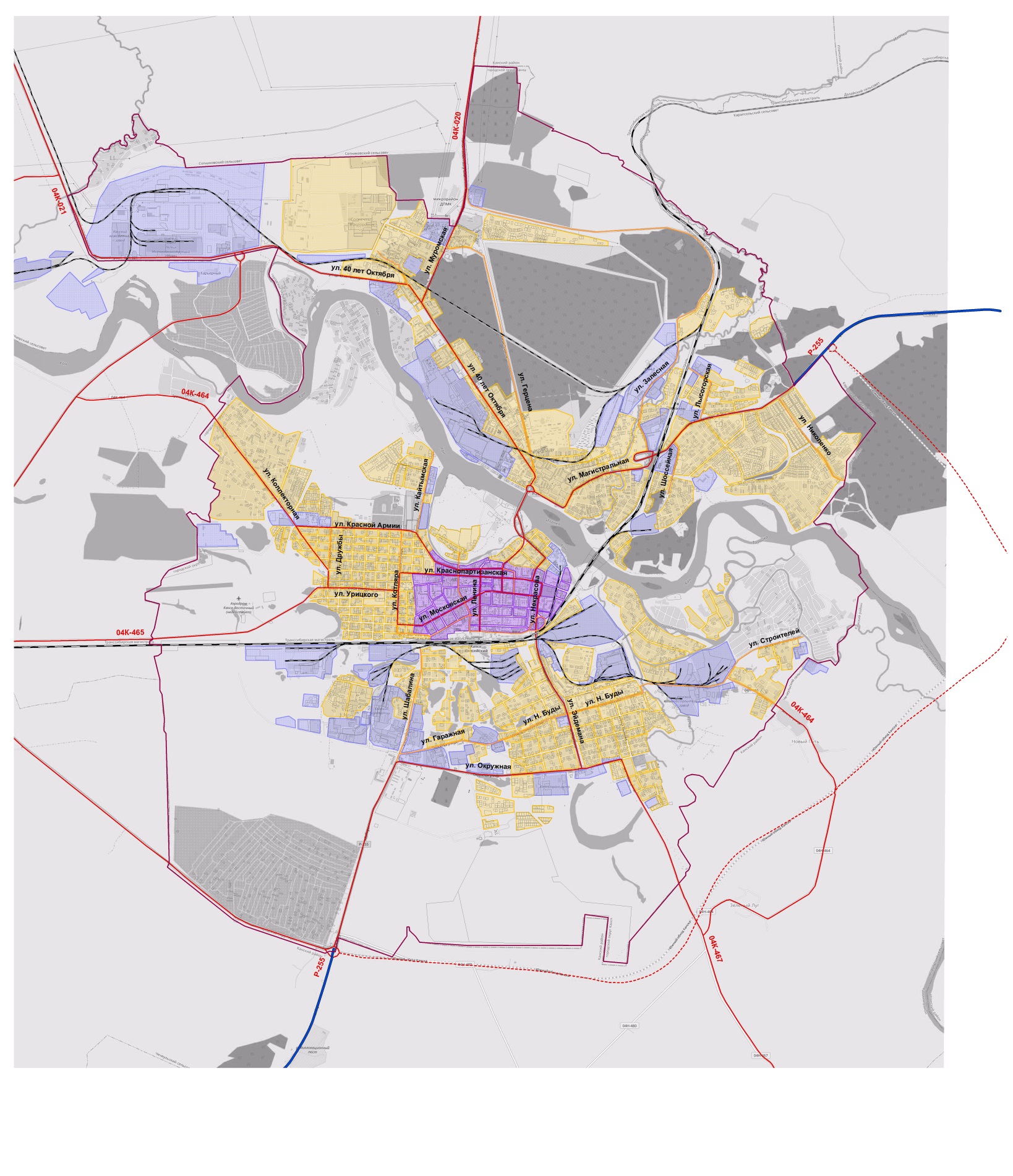 Руководитель УГ администрации г. Канска                                                                            Р.Н. Лучко    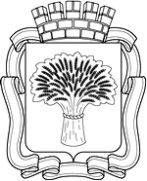 Российская ФедерацияАдминистрация города Канска
Красноярского краяПОСТАНОВЛЕНИЕРоссийская ФедерацияАдминистрация города Канска
Красноярского краяПОСТАНОВЛЕНИЕРоссийская ФедерацияАдминистрация города Канска
Красноярского краяПОСТАНОВЛЕНИЕРоссийская ФедерацияАдминистрация города Канска
Красноярского краяПОСТАНОВЛЕНИЕ29.11.2021 г.          №998 